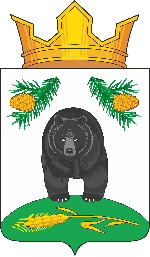 АДМИНИСТРАЦИЯ НОВОКРИВОШЕИНСКОГО СЕЛЬСКОГО ПОСЕЛЕНИЯПОСТАНОВЛЕНИЕ22.04.2022                                                                                                         № 34с. НовокривошеиноКривошеинского районаТомской областиО списании с баланса Администрации Новокривошеинского сельского поселения автомобиля  LАDА ВАЗ 211540           На основании протокола о результатах  продажи посредством публичного предложения в электронной форме № U22000029470000000002-2 от 06.04.2022 и   договора   купли- продажи имущества по результатам приватизации № 2022.3146 от 06.04.2022 года, заключенного между Главой Новокривошеинского сельского поселения (Главой Администрации) Саяпиным Алексеем Олеговичем и гражданином Шабановым Максимом Алексеевичем, проживающим по адресу: Новосибирская область, Ордынский район, с.Вагайцево, ул. Космонавтов, д.68,  паспорт гражданина России выдан ОВД Ордынского района Новосибирской области 12.07.2003 серия 5004 № 038760,            ПОСТАНОВЛЯЮ:          1. Бухгалтерии (Дубанос Т.А.) произвести списание с баланса Администрации  Новокривошеинского сельского поселения   автомобиля LADA ВАЗ 211540 2009 года выпуска сине-черного цвета, идентификационный номер VIN ХТА21154094800419,  ПТС 63 МТ 777416 от 08.06.2009 года выдан ОАО «Автоваз». Свидетельство о регистрации ТС 99 03 № 872110, Государственный номер К 810 ХХ 70 RUS, балансовая стоимость 99 999 (девяноста девять тысяч девятьсот девяноста девять) руб., остаточная стоимость 0 руб., рыночная стоимость 54000 (пятьдесят четыре тысячи)  руб. без учета НДС (установлена по результатам Отчета об установлении рыночной стоимости объекта оценки Обществом с ограниченной ответственностью «Оценка плюс» от 01.10.2021 № ОП-247/21).          2. Специалисту по муниципальной собственности и земельным ресурсам Фадиной Т.М. внести изменения в Реестр  муниципального  имущества.          3.   Контроль за исполнением настоящего постановления оставляю за собой.Глава Новокривошеинского сельского поселения                                     А.О.Саяпин(Глава Администрации)Дубанос Т.А.Фадина Т.М.В дело 